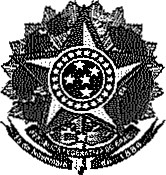 Ministério da EducaçãoSecretaria de Educação Profissional e TecnológicaInstituto Federal de Educação, Ciência e Tecnologia do Rio Grande do Sul Campus SertãoEDITAL Nº   023/2019, DE 11 DE JUNHO DE  2019RESULTADO FINAL DAS INSCRIÇÕES DE CANDIDATOS AREPRESENTANTES DOS DOCENTES, DISCENTES E TÉCNICOSADMINISTRATIVOS PARA O CONSELHO DE CAMPUS DO IFRS - CAMPUS SERTÃOSegmento dos DOCENTES:Segmento dos DISCENTES:Segmento dos TÉCNICOS ADMINISTRATIVOS                                                                            Sertão, 08 de julho de 2019.                                                                                  Odair José SpenthofDiretor-Geral do I FRS - Campus SertãoPortaria 319/2016Rodovia RS 135, Km 32,5 - Distrito Eng. Luiz Englert - Caixa Postal 21 - Sertão/RSCEP: 99170-000 -Telefone: (54) 3345- 8000-Fax: (54) 3345-8003Sítio eletrônico: http://www.sertao.ifrs.edu.brCONDIÇÃONOMESUPLENTESHERON LISBOA OLIVEIRACONDIÇÃONOMETITULARNÃO HOUVE INSCRITOS                 CONDIÇÃONOMETITULAR* JAMILE CRISTINA DEOLA SADASUPLENTEMARINDIA ZENI